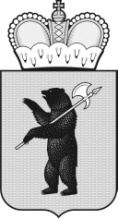 ТЕРРИТОРИАЛЬНАЯ ИЗБИРАТЕЛЬНАЯ КОМИССИЯГОРОДА УГЛИЧА И УГЛИЧСКОГО РАЙОНА РЕШЕНИЕ«30» июля 2022г.                                                                                                №40/123Об отказе в регистрации кандидату в депутаты Муниципального Совета городского поселения Углич Ярославской области пятого созыва по многомандатному избирательному округу №2 Варданяну Кайсеру СедраковичуПроверив соблюдение требований Закона Ярославской области «О выборах в органы государственной власти Ярославской области и органы местного самоуправления муниципальных образований Ярославской области» при выдвижении кандидата в депутаты Муниципального Совета городского поселения Углич Ярославской области пятого созыва по многомандатному избирательному округу №2 – Варданяна Кайсера Седраковича, 1967 года рождения, самовыдвижение, территориальная избирательная комиссия города Углича и Угличского района установила следующее:	22 июля 2022 года в 11 часов 15 минут Варданян Кайсер Седракович   представил документы для выдвижения кандидатом в депутаты Муниципального Совета городского поселения Углич Ярославской области пятого созыва по многомандатному избирательному округу №2 в порядке самовыдвижения.	22 июля 2022 года решением территориальной избирательной комиссии города Углича и Угличского района кандидату в депутаты Муниципального Совета городского поселения Углич Ярославской области пятого созыва по многомандатному избирательному округу №2 Варданяну Кайсеру Седраковичу было дано разрешение на открытие специального избирательного счета.	Кандидатом в депутаты Муниципального Совета Муниципального Совета городского поселения Углич Ярославской области пятого созыва по многомандатному избирательному округу №2 Варданяном Кайсером Седраковичем в территориальную избирательную комиссию города Углича и Угличского района (организующая выборы комиссия) в установленные законом сроки (27.07.2022г.) не представлены документы для регистрации:Подписные листы в поддержку выдвижения кандидата;Протокол об итогах сбора подписей;Сведения об изменениях в данных о кандидате, предоставленных ранее при выдвижении;Уведомление об открытии специального избирательного счета;Первый финансовый отчет кандидата с приложениями. В соответствии с п.п. «в», «ж» п. 8<1> ст. 50 Закона Ярославской области от 02.06.2003 года № 27-з «О выборах в органы государственной власти Ярославской области и органы местного самоуправления муниципальных образований Ярославской области», территориальная избирательная комиссия города Углича и Угличского района    Р Е Ш И Л А:Оказать в регистрации кандидатом в депутаты Муниципального Совета городского поселения Углич Ярославской области пятого созыва по многомандатному избирательному округу №2 – ВАРДАНЯНУ КАЙСЕРУ СЕДРАКОВИЧУ, 1967 года рождения, выдвинувшемуся в порядке самовыдвижения.Направить копию настоящего решения Варданяну Кайсеру Седраковичу.Опубликовать настоящее решение на официальном сайте Администрации городского поселения Углич и разместить на странице территориальной избирательной комиссии города Углича и Угличского района официального сайта Избирательной комиссии Ярославской области.Контроль за исполнением настоящего решения возложить на председателя территориальной избирательной комиссии Гурина А.Н.Председателькомиссии					____________    		 А.Н. Гурин						                (подпись)                                      	    Секретарькомиссии				          ____________    	 	М.С. Ашмарина                                                                      (подпись)                                         